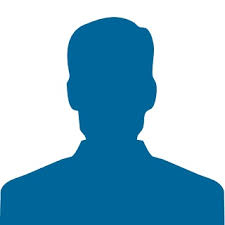 William Kgomotso Kumbe DIRECTOR: MUNICIPAL FINANCIAL MANAGEMENTKgomotso Kumbe is a very sincere, motivated and committed individual who believes in making things work, a team leader with good natural management and leadership skills. He obtained his Bachelor of Commerce degree from North West University in 2005. Majoring in:•	Auditing•	Financial Accounting;•	Taxation;He then joined Office of Auditor General in the beginning of 2006, where he completed his 3 year TIPP-articles contract with SAICA at the end of 2009 and was subsequently employed as an Audit Supervisor, till February of 2013 when he joined the North West Department of Finance.